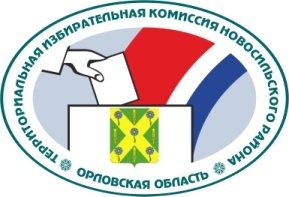 ОРЛОВСКАЯ ОБЛАСТЬТЕРРИТОРИАЛЬНАЯ ИЗБИРАТЕЛЬНАЯ КОМИССИЯНОВОСИЛЬСКОГО РАЙОНАРЕШЕНИЕ           28 июля 2022 г.                                                                       № 16/76г. НовосильВ соответствии с подпунктом «б» пункта 4 статьи 63.1 Федерального закона от 12 июня 2002 года № 67-ФЗ «Об основных гарантиях избирательных прав и права на участие в референдуме граждан Российской Федерации», Положением об особенностях голосования, установления итогов голосования в случае принятия решения о проведении голосования на выборах, референдумах в течение нескольких дней подряд, утвержденным постановлением Центральной избирательной комиссии Российской Федерации от 08 июня 2022 года № 86/718-8, постановлением Избирательной комиссии Орловской области от 24 мая 2022 года № 8/56-7 «О возложении исполнения полномочий по подготовке и проведению выборов в органы местного самоуправления, местного референдума на территории Орловской области» территориальная избирательная комиссия Новосильского района РЕШИЛА:1.  Провести голосование групп избирателей, которые проживают (находятся) в населенных пунктах и иных местах, где отсутствуют помещения для голосования и транспортное сообщение с которыми затруднено, 9 и 10 сентября 2022 года на дополнительных выборах депутата Зареченского сельского Совета народных депутатов шестого созыва по одномандатному избирательному округу №8.2. Направить настоящее решение в Избирательную комиссию Орловской области.3.  Контроль за исполнением настоящего решения возложить на секретаря территориальной избирательной комиссии Новосильского района.4.  Разместить настоящее решение на сайте территориальной избирательной комиссии Новосильского района в информационно-телекоммуникационной сети «Интернет».Председатель территориальнойизбирательной комиссии 					         Е.А. ХолодоваСекретарь территориальнойизбирательной комиссии      					         Н.В. АбрамкинаО проведении голосования с использованием дополнительных возможностей реализации избирательных прав граждан Российской Федерации при проведении дополнительных выборов депутата Зареченского сельского Совета народных депутатов шестого созыва по одномандатному избирательному округу №8, назначенных на 11 сентября 2022 года